Jaro 2014 začalo týdenním pobytem paní ředitelky Romany ve Velké Británii. Od 17. do 21. března se zúčastnila odborné stáže v Bournemounthu, kde navštívila v rámci grantového projektu VISK Manažerská angličtina místní školy Winton Primary School a Mordown St. Johns Church Primary School. Získávala nové poznatky, kontakty, posilovala své jazykové i řídící dovednosti a prezentovala naši  MŠ v anglické přímořské destinaci.   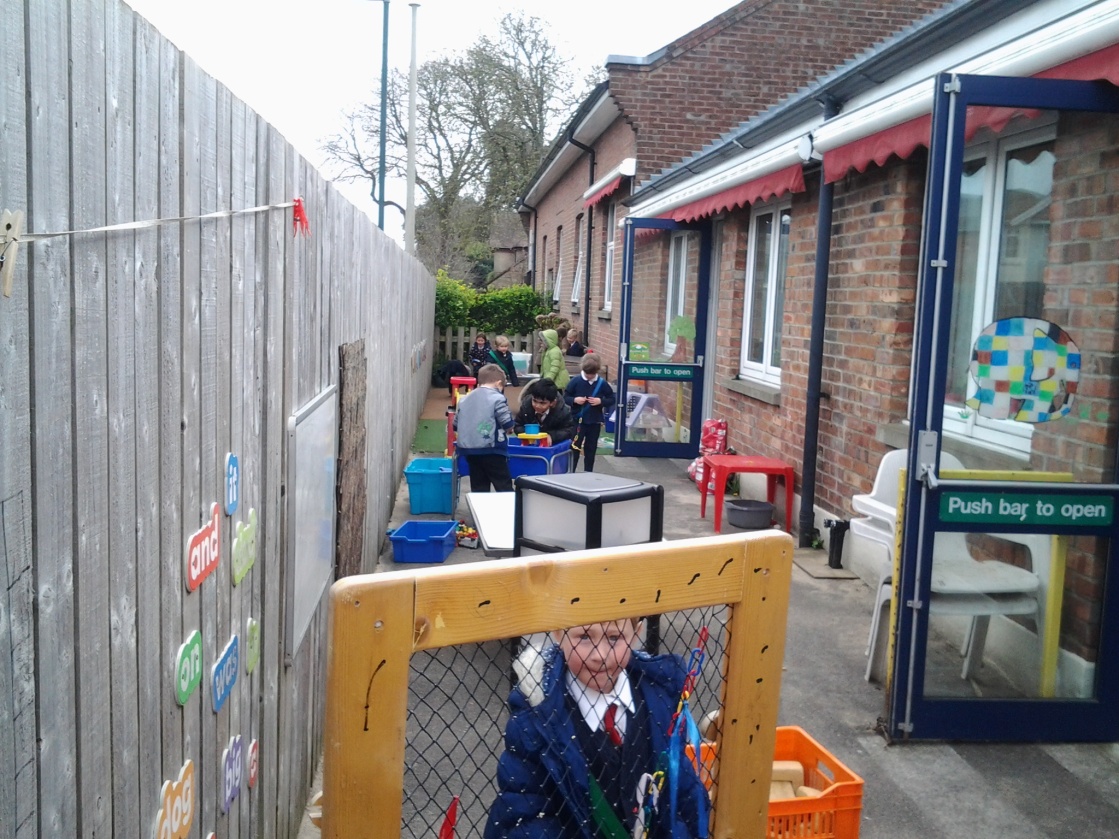 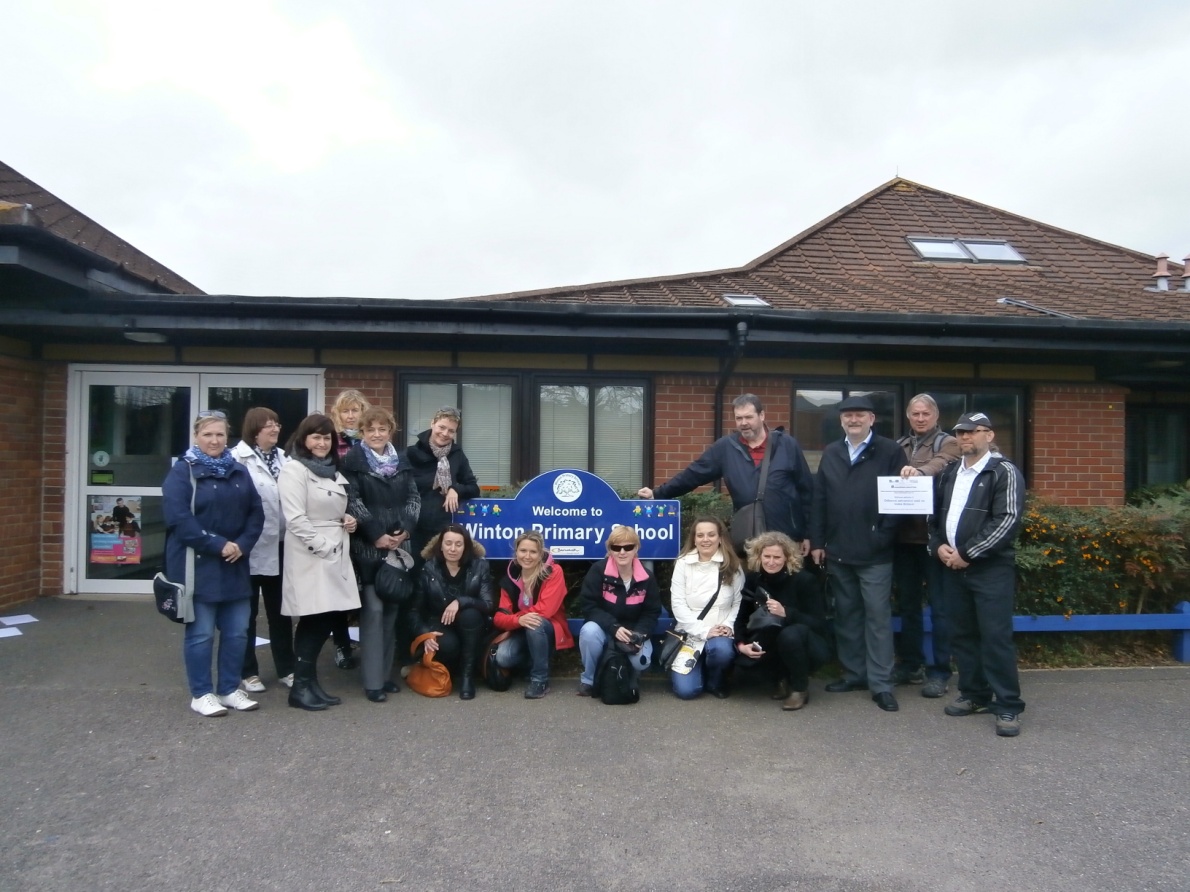 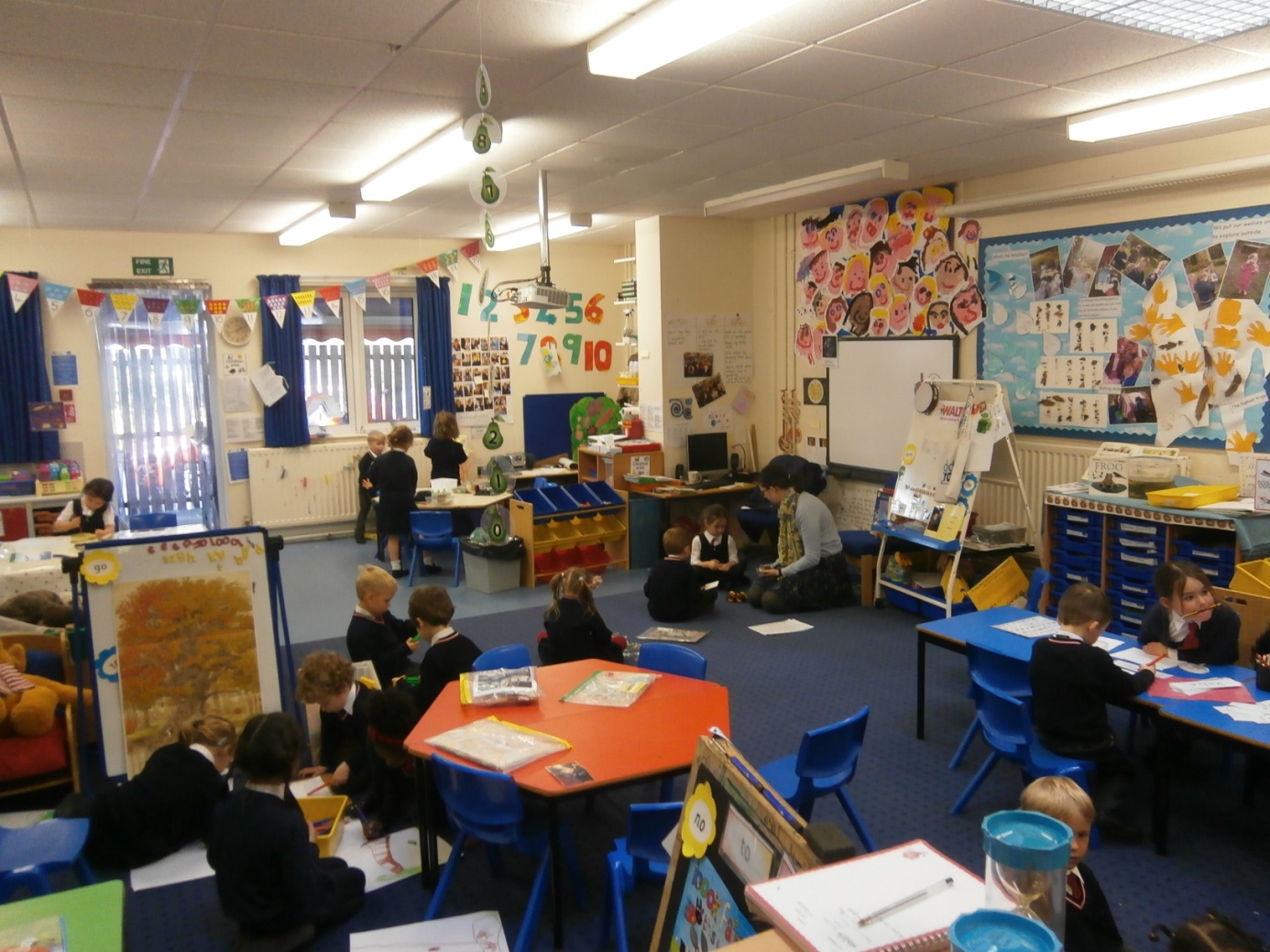 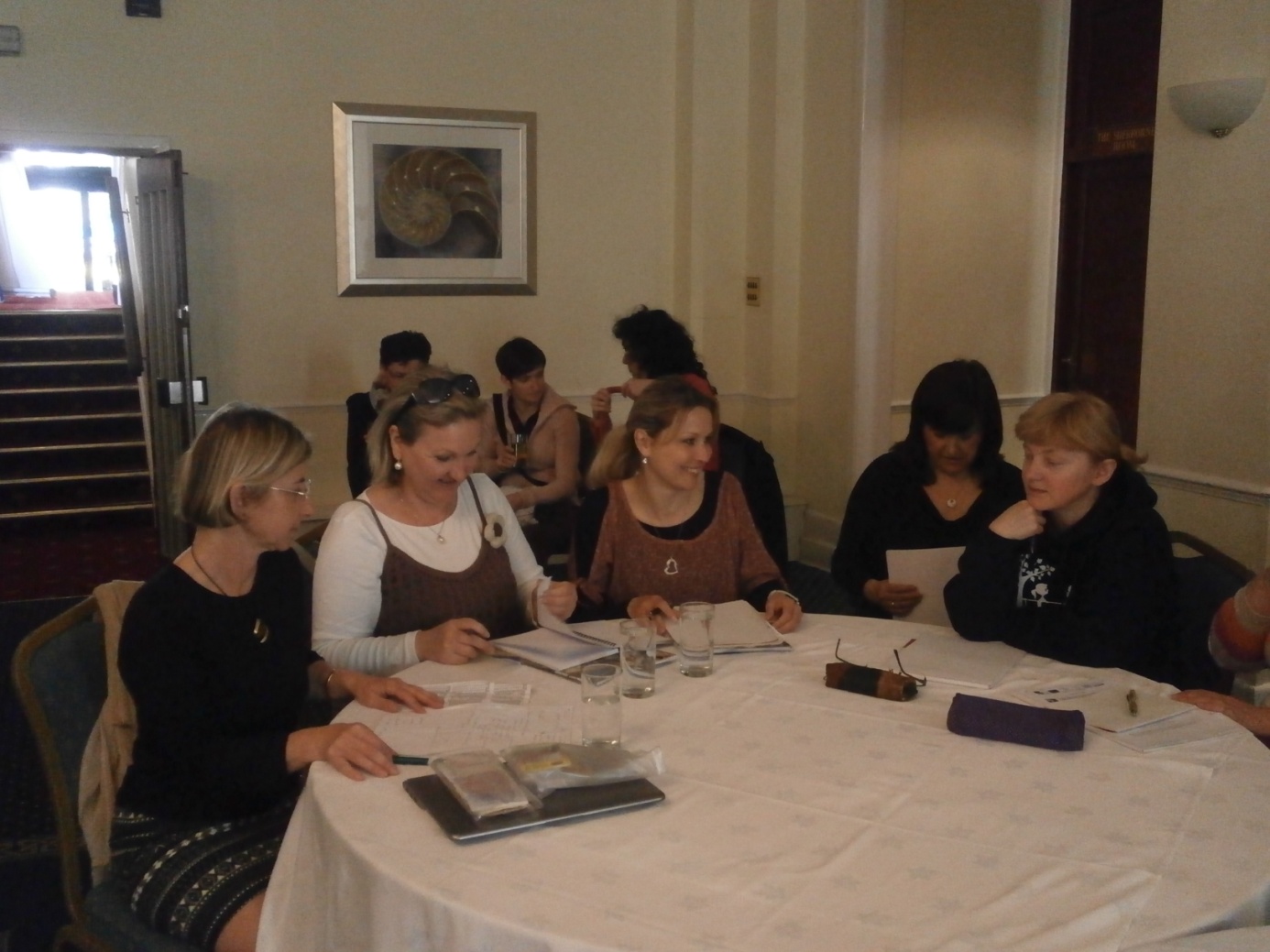 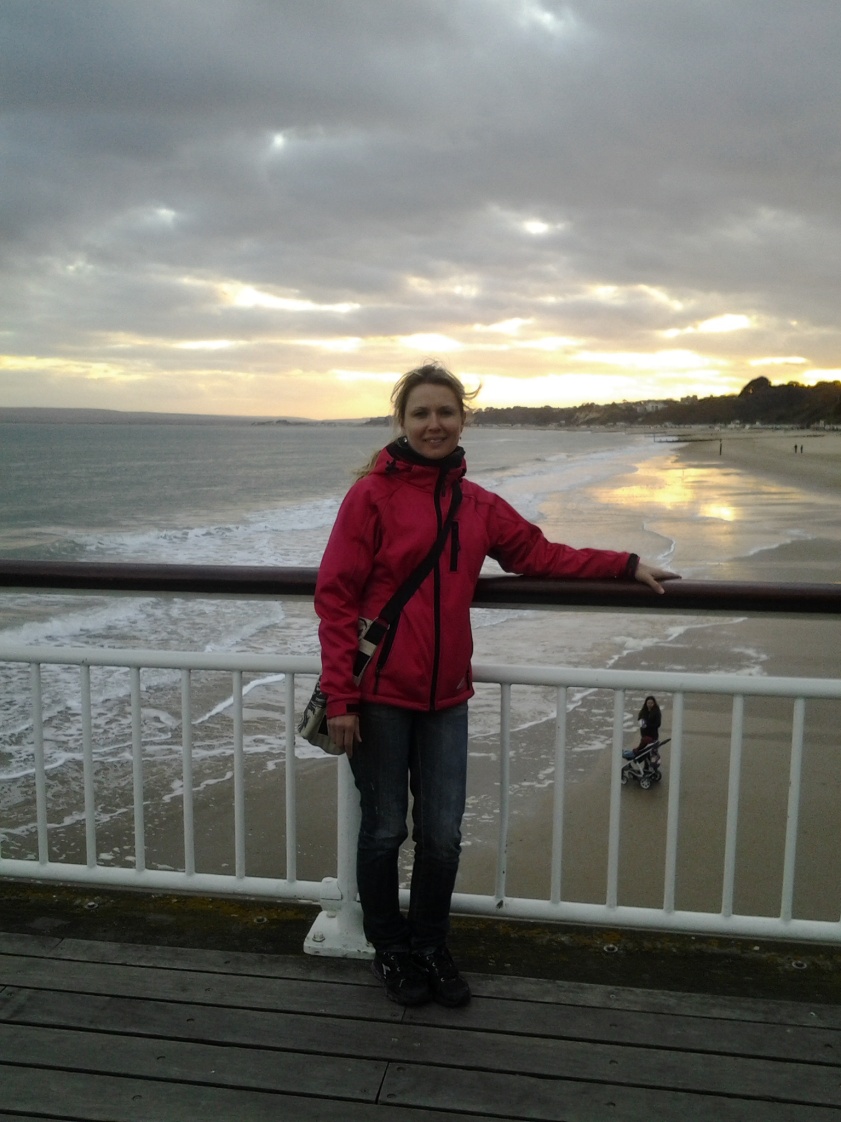 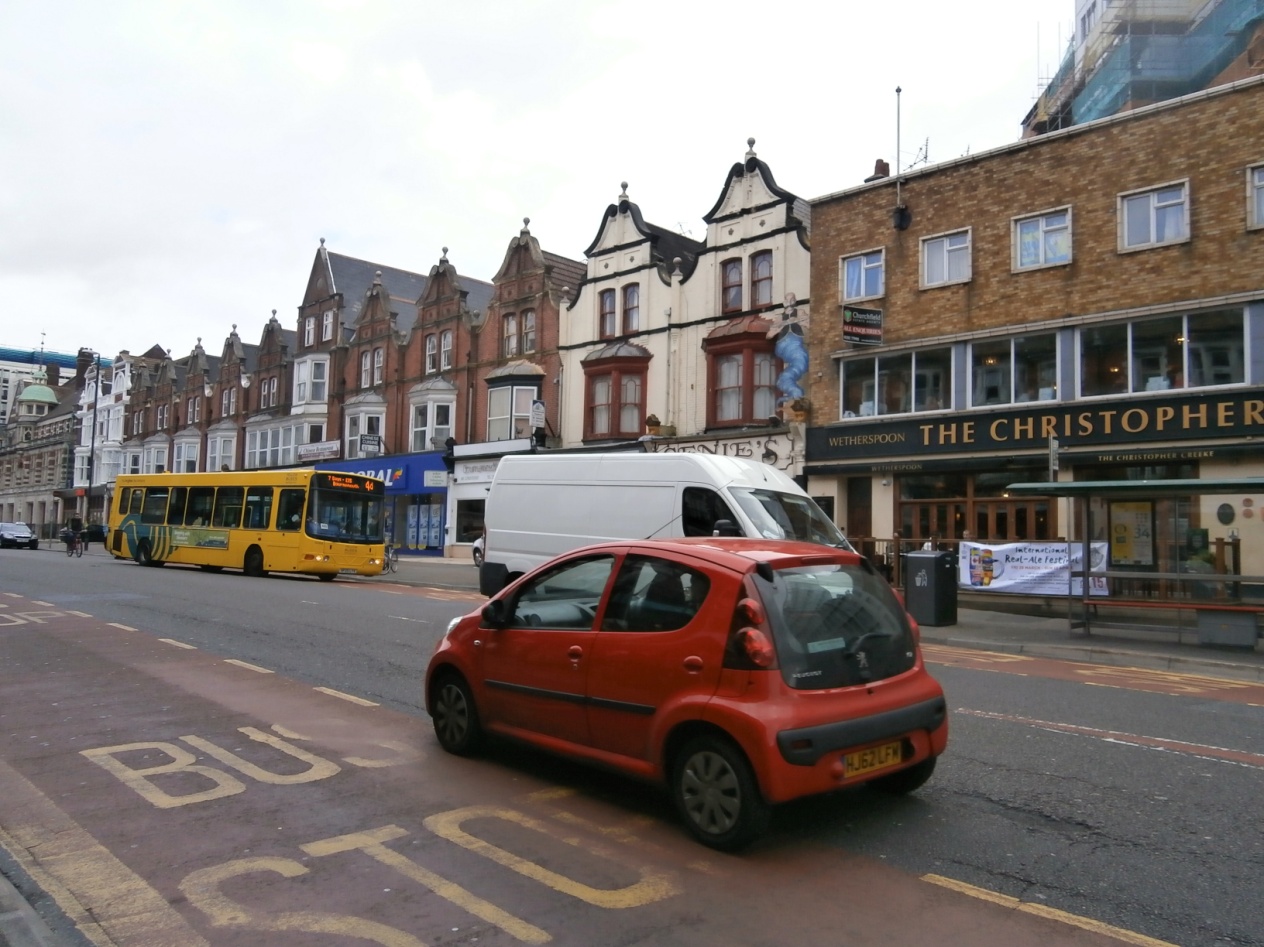 